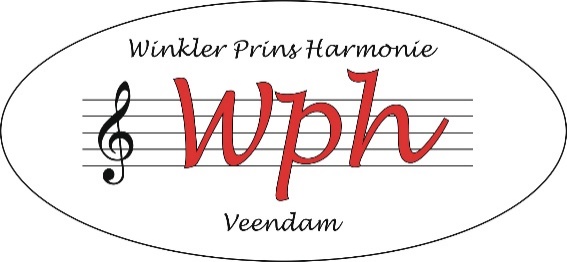 Winkler Prins HarmonieSchoolorkest van de O.S.G. Winkler PrinsRaadsgildenlaan 1,  9646 AA VeendamTel. (0598) 364656  Bankrek. NL47 SNSB 0929 9886 55KvK 400 370 49                               Inschrijfformulier Winkler Prins Harmonie (AVG)Naam 		Adres		Postcode	Woonplaats	Telefoon	 Mobiel		Email-adres 	Geboortedatum 	Klas 		Indien je nog geen instrument speelt ga dan verder naar pagina 2Instrument	Eigendom of gehuurd    Indien je het instrument huurt van de WPH, onderstaande invullen.Merk instrument Type        	Serienummer Hoogst behaalde muziekdiploma Ben je nog lid van een andere muziekvereniging 	Zo ja, welke? Indien je nog geen instrument speelt, onderstaande vragen graag invullenWelk instrument wil je gaan bespelen? Eventuele tweede keus Heb je al muziekles gehad voor een ander instrument?     Zo ja, voor ; al  jaar_____________________________________________________________________________________Vragen omtrent AVGDatum Handtekening (Indien jonger dan 18 jaar, handtekening van ouder/verzorger)